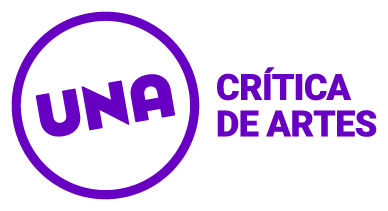 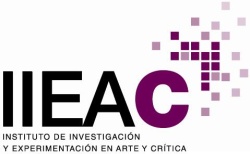 PLANILLA DE PROPUESTA PARA LA CONFORMACIÓN DEGRUPO DE ESTUDIO Y/O EXPERIMENTACIÓN - GEE[los ítems marcados con * asterisco deben ser completados obligatoriamente]1. Título o Nombre que indique o especifique el tema del Grupo:* (ej: “Grupo de Experimentación sobre Poesía Sonora” o “Grupo de Estudio sobre Vanguardias”)2. Docente/s y/o investigador/es del Área de Crítica de Artes responsable/s del Grupo:*Correo electrónico:*3. Breve resumen de la propuesta de actividad* (100-300 palabras)(Aquí se podrá especificar la temática o propuesta, formular un modo de trabajo, incluir metas o expectativas o producciones a alcanzar, etc.)4. Invitados previstos (si los hubiera):5. Requerimientos técnicos (si los hubiera):6. Participantes o Requisitos para participación explicitables en la convocatoria*-si el grupo es Cerrado, quiénes lo integran: -si el grupo es Abierto, quiénes pueden participar, con qué competencias se debe contar, cantidad mínima y máxima de participantes, otros: 7. Frecuencia de encuentros (semanal/quincenal/mensual/otra)*8. Propuesta de día, hora y duración de los encuentros (a confirmar con el IIEAC) (pueden consignarse varias: en ese caso, señalar un orden de preferencias)*9. Fecha de inicio propuesta*10. Duración inicial del proyecto* (estimada: luego podrá prorrogarse, reiniciarse o interrumpirse)11. E-mail del GEE para inscripciones, consultas, etc. (solo en caso de grupos Abiertos*)*Nombre y Firma de Responsable/s:____________________________________________________(debe ser Docente, Investigador o Graduado del Área de Crítica de Artes)Ciudad Autónoma de Buenos Aires, ________de________________________________de 20___LUNESMARTESMIERCOLESJUEVESVIERNESHorarios